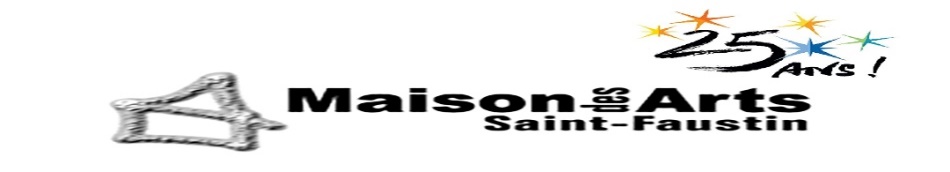 1171, rue de la Pisciculture, Saint-Faustin-Lac-Carré, Qc J0T 1J3 – 819.688.2676administration@maisondesarts.ca -maisondesartssaint-faustin.ca-https://www.facebook.com/maisondesartsaintfaustinEntrée libre du mercredi au dimanche de 11 h à 17 hExposition "Place à la Sculpture"Les sculpteurs et sculpteures sont invités à participer à cetteexposition qui se déroulera du  18 septembre au 13 novembre 2021Dans le cadre de l'évènement « Place à la sculpture » organisé par la Maison des Arts Saint-Faustin, nous désirons vous offrir la possibilité d’exposer une œuvre du 18 septembre au 13 novembre 2021.Si vous êtes intéressés, Veuillez nous faire parvenir, au plus tard vendredi, le 3 septembre 2021, le formulaire d'inscription ci-inclus, dûment complété, accompagné de votre démarche artistique et une (1) photo de votre œuvre. CONDITIONS:Votre CV artistique avec démarche de création avant le 3 septembre 2021;1 photo numérique de l'œuvre présentée;Tous les participants doivent être membres de la Maison des Arts Saint-Faustin : Frais d’adhésion 40,00 $pour un an;Frais d’inscription 15,00 $ ;Un pourcentage de 30% de vos ventes sera perçu par la Maison des Arts Saint-Faustin.Si possible, les sculptures seront munies de supports ou de socles.Les œuvres doivent respecter les dimensions maximales de 96’’ haut X 36‘’ large. La Maison des Arts se réserve le droit de refuser les pièces qui ne correspondraient pas aux dimensions exigées ou aux critères n'appartenant pas à l'art de la sculpture. L’œuvre soumise ne doit pas avoir déjà été exposée à la  MDASF.Vous pourrez exposer 2 sculptures si le nombre de participants le permet.Nous vous attendons en grand nombre ! N'hésitez pas à communiquer avec nous si vous désirez obtenir des informations supplémentaires.CALENDRIER DE L'EXPOSITION PLACE À LA SCULPTURE  Exposition Place à la sculpture :		18 septembre au 13 novembre 2021 Date limite des inscriptions : 		3 septembre 2021Réception des œuvres :           	12 septembre et jeudi 16 septembre entre 11h-16hAccrochage : 				17 septembre 2021Vernissage : 				25 septembre ou 26 septembre de 14h à 16h					